关于举办郑州市中学地理教师地理实践力素养户外实习培训的通知各县（市、区）教研室，市直各中学：为推进基于标准的教学，深入贯彻中学地理课程标准，探索中学地理学科核心素养的培养与评价方法，提升中学地理教师的地理实践力素养，根据郑州市教育局教学研究室重点项目推进计划的总体安排，经研究决定，举行郑州市中学地理教师地理实践力素养户外实习培训活动。有关事宜安排通知如下： 一、培训时间与地点培训时间：2018年7月20日至24日培训地点：登封二、培训内容1.2017版高中新课标研修2.专家讲座（1）中学地理实践力课程基地建设与线路开发（2）中学地理实践力教学——以地质地貌识别为例（3）嵩山地质地貌的形成与观察视角3.现场教学（1）观星台:建造原理与日影观测（2）地质博物馆:嵩山五代同堂的地质过程4.户外实习培训（1）嵩岳运动地质地貌考察与教学资源采集、视频录制（2）太子沟河流地貌、小流域综合治理考察与教学资源采集、视频录制具体日程安排见附件3三、培训人员及人数1.郑州市中学地理实践力课程项目组（16人）2.各县、区高中地理教研员3.市直各中学地理教研组长或骨干教师1人4.为保证培训质量和安全，参训总人数为66人（按报名顺序）四、培训费用及费用支付1.培训费用由郑州市教育局教学研究室承担。2.参加培训教师交通费由教师所在单位按相关规定报销。五、培训报名请参训教师于2018年7月5日前将报名表（见附件2），报郑州市教育局教学研究室地理室邮箱：18456458@qq.com六、培训的组织与报到1.由于本次培训涉及户外考察，为了参训教师个人安全和管理，食宿统一安排。2.参加培训教师请自行于2018年7月20日下午19点前报到，具体报到地点详见报到须知（附件2）。附件1报名表附件2报到须知附件3 日程安排联系人：王祎君 13503837888郑州市教育局教学研究室     二〇一八年六月二十七日      附件1报名表（报名联系人：王祎君   联系电话：13503837888）附件2报到须知一、报到时间2017年7月20日（12：00-20：00）二、报到地点具体报到地点：少林禅武大酒店（登封市大禹路西段鹅坡岭）三、温馨提示（一）请参训老师务必携带身份证或其他有效证件。（二）登封夏天天气炎热，请大家携带雨具和防晒用品。（三）嵩山地形险要，要听从指挥，服从安排，必须穿登山鞋。（四）报名老师必须健康，如有特殊病史（如心脑血管疾病，腰腿部骨伤疾病等），请不要参加。（五）为适应2017版高中地理新课标的需求，户外实习需要视频采集和视频录制，请参训教师注意自己的言行。（六）为方便交流联系，各位学员请于开班前加2018年郑州市中学地理教师地理实践力素养户外实习培训群（微信扫码）。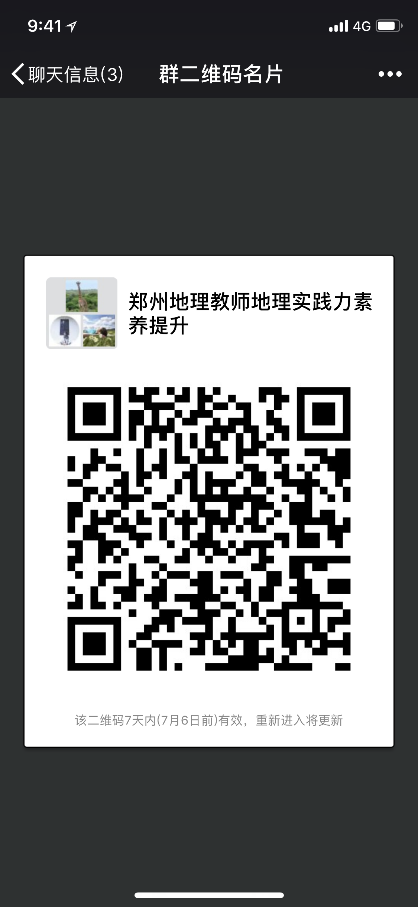                      （报到联系人：陈老师                    手机：15003765883）附件3郑州市中学地理教师地理实践力素养户外实习培训日程序号单位名称姓名性别手机电子邮箱备注日期安排专家7月20日报到及研讨与实地考察有关内容7月21日中学地理实践力教学——以地质地貌识别为例邱维理教授北京师范大学7月21日沿第一条线路（九龙潭）实地考察嵩山地质地貌邱维理教授北京师范大学7月22日地理实践力课程的开发与实践吴孟宇院长福建省永泰县教师进修学校7月22日登封观星台实地考察与学生活动方案设计7月23日嵩山地貌形成理论学习程胜利局长登封市国土资源局7月23日沿第二条线路（老母洞——峻极峰）实地考察嵩山地貌彭剑峰教授河南大学环境与规划学院地理系主任7月24日沿第三条线路（太子沟）实地考察嵩山地貌7月24日考察总结：整理资料、交流发言